April 23RD, 2019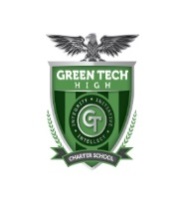 Dear Parent/Guardian,Graduation for Green Tech High Charter School class of 2019 is fast approaching!  Here are some preliminary details:WHEN IS GRADUATION?  FRIDAY, JUNE 28th, 2019 @ 6:30 P.M. SHARP!SENIORS ARE REQUIRED TO BE THERE AT 3:00 P.M. SHARP (2ND REHEARSAL) – STUDENTS SHOULD BRING THE CLOTHES THEY PLAN TO WEAR FOR THE CEREMONY, FOOD WILL BE PROVIDED.DOORS OPEN AT 6:00 P.M. FOR GUESTSMANDATORY REHEARSALS: THURSDAY, JUNE 27th 12- 3 P.M., FRIDAY JUNE 28TH  3 P.M. (REHEARSALS ARE MANDATORY FOR ALL SENIORS. IF THEY ARE NOT PRESENT IN REHEARSAL THEY WILL NOT BE ALLOWED TO WALK ON GRADUATION DAY. TRANSPORTATION IS RESPONSIBILITY OF THE STUDENT)WHERE:  THE PERFORMING ARTS CENTER, MAIN THEATER, SUNY ALBANYhttp://www.albany.edu/pac/HOW MANY TICKETS WILL EACH STUDENT AND THEIR FAMILIES RECEIVE?  EACH SENIOR FAMILY WILL RECEIVE 4 FREE TICKETSFAMILIES MAY PURCHASE 1-6 MORE TICKETS AT $10 PER TICKET, ON A FIRST COME FIRST SERVE BASIS, WHILE TICKETS LAST. PLEASE NOTE – DUE TO SPACE RESTRAINTS NOT EVERY FAMILY WILL HAVE THEIR TICKET REQUESTS ACCOMMODATED. WE ARE TRYING TO BE AS FAIR AS POSSIBLE!PARENTS/GUARDIANS MUST PICK UP TICKETS BY JUNE 1ST, 2019.IN THE EVENT THAT NOT ALL TICKETS ARE SOLD, YOU MAY BE PLACED ON A WAITLIST, THIS IS NOT A GUARANTEE THAT YOU WILL GET MORE TICKETS.TICKETS will be available April 30th! To pick up your student’s tickets please contact Mrs. Hughes at (518) 694-3400 ext. 1103  PARENTS MUST BE PRESENT TO PICK UP TICKETS. STUDENTS WILL NOT BE ALLOWED TO PICK UP TICKETS.WILL MY STUDENT GRADUATE? Status Letters will be sent home AT THE BEGINNING OF JUNE. We will also be notifying parents as late as Thursday June 27TH regarding their student’s status for graduation. Graduation is contingent upon the student meeting all NYS high school graduation requirements.